ΕΙΣΑΓΩΓΗ σχετικά με τη NEPSI και την υποβολή αναφορών τηςΗ ευρωπαϊκή «Σύμβαση Κοινωνικού Διαλόγου σχετικά με την προστασία της υγείας των εργαζομένων μέσω της ορθής διαχείρισης και χρήσης του κρυσταλλικού πυριτικού και των προϊόντων που το περιέχουν» (Σύμβαση SDA) υπεγράφη τον Απρίλιο του 2006 από τους αντιπροσώπους, σε ευρωπαϊκό επίπεδο, των εργοδοτών και των εργαζομένων 14 βιομηχανικών κλάδων: Αδρανή υλικά, τσιμέντο, κεραμικά, χυτήρια, βιομηχανίες υάλου - γυάλινα προϊόντα συσκευασίας, υαλοπίνακες και ειδικά προϊόντα από γυαλί - βιομηχανία βιομηχανικών ορυκτών και μεταλλικών ορυκτών, ορυκτοβάμβακας, διακοσμητικά πετρώματα, κονιάματα και προχυτευμένο σκυρόδεμα. Από το 2006, πέραν των 14 βιομηχανικών κλάδων, εντάχθηκαν στη Σύμβαση Κοινωνικού Διαλόγου και οι κλάδοι των παραγωγών διογκωμένης αργίλου, συσσωματωμένων λίθων, προαναμεμιγμένου σκυροδέματος και πυριτικού ασβεστίου. Από το 2019 η Σύμβαση εκπροσωπείται από 19 υπογράφοντες. Περισσότερα σχετικά με τη NEPSI: www.nepsi.eu.Οι υπογράφοντες (18 Σύνδεσμοι Εργοδοτών και 1 Ομοσπονδία Σωματείων) συμφώνησαν για τη συλλογή ποσοτικών πληροφοριών εφαρμογής της Σύμβασης κάθε δύο έτη σε κάθε έναν κλάδο που αντιπροσωπεύεται. Η πρώτη συλλογή πληροφοριών πραγματοποιήθηκε το 2008.Το ηλεκτρονικό σύστημα υποβολής αναφοράς επιτρέπει να καλούνται οι υπογράφουσες εταιρείες και εγκαταστάσεις να παρέχουν πληροφορίες για Κύριους Δείκτες Απόδοσης (ΚΡΙ) σχετικά με τη NEPSI σε επτά διαφορετικές ενότητες. Από τα δεδομένα που καταχωρούνται στο σύστημα, υπολογίζεται αυτόματα μια σειρά ΚΡΙ, για παράδειγμα το ποσοστό των εργαζομένων που δυνητικά εκτίθενται σε αναπνεύσιμο κρυσταλλικό πυριτικό (RCS) και καλύπτονται από τη Σύμβαση.Δομή αναφοράςΤο ηλεκτρονικό σύστημα υποβολής αναφοράς επιτρέπει στον χρήστη να υποβάλλει αναφορά σε διαφορετικά επίπεδα. Τα επίπεδα είναι τα εξής:Επίπεδο εγκατάστασηςΕπίπεδο εταιρείαςΕπίπεδο Εθνικού ΣυνδέσμουΕπίπεδο Ευρωπαϊκού ΣυνδέσμουΗ παρακάτω εικόνα παρουσιάζει τα επίπεδα και τις υποχρεώσεις κάθε φορέα σε καθένα από τα επίπεδα (αποστολή προσκλήσεων ή αναφορά ΚΡΙ της NEPSI).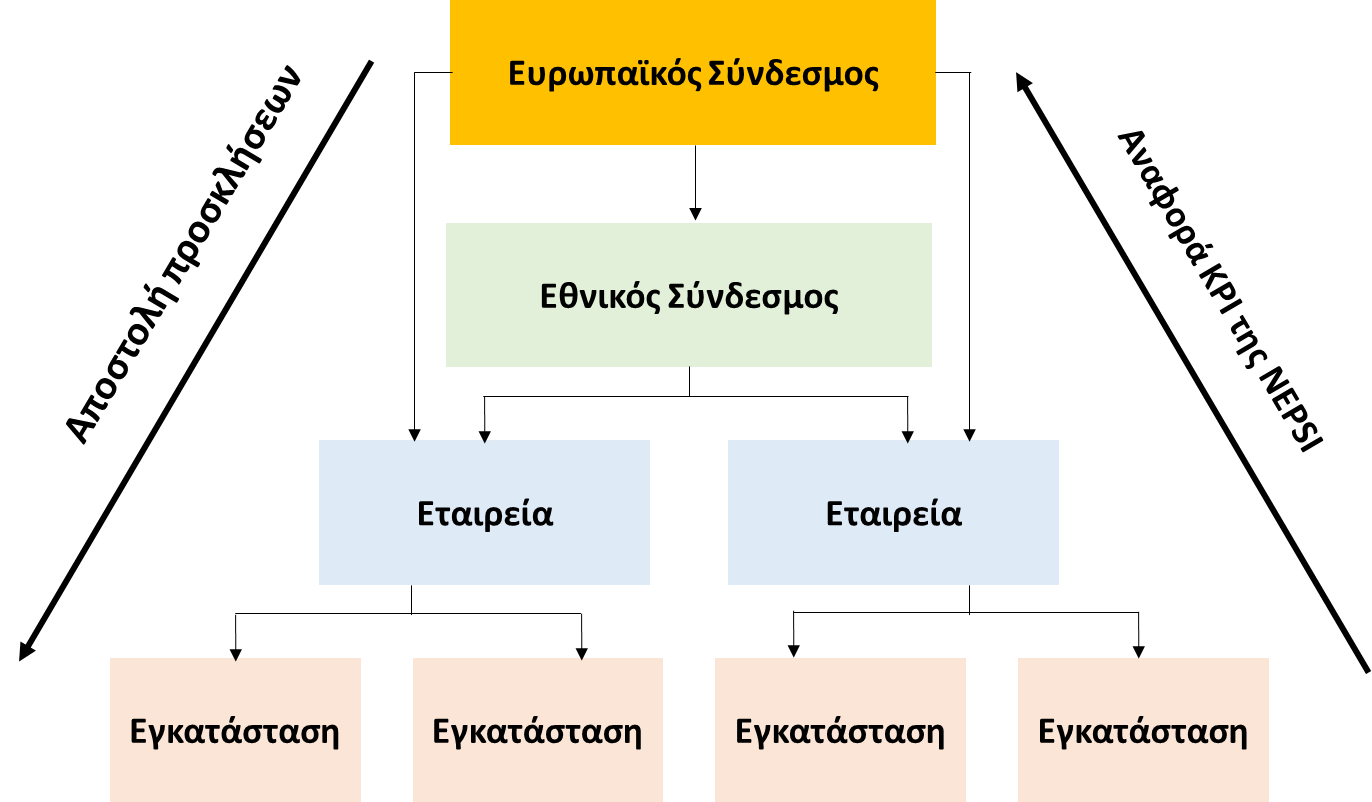 Οι δύο μέθοδοι υποβολής αναφοράς σε επίπεδο εγκατάστασης και σε επίπεδο εταιρείας περιγράφονται παρακάτω:Επίπεδο εγκατάστασηςΤο σύστημα που προβλέφθηκε αρχικά στη Σύμβαση SDA για την αναφορά των ΚΡΙ ήταν σε επίπεδο εγκατάστασης. Παραμένει η προτιμώμενη μέθοδος, ωστόσο αναγνωρίζεται ότι πολλές εταιρείες θεωρούν ευκολότερη την υποβολή αναφοράς σε επίπεδο εταιρείας.Επίπεδο εταιρείαςΟι εταιρείες μπορούν να συγκεντρώνουν δεδομένα εκτός του συστήματος από τις εγκαταστάσεις τους και να καταχωρούν τα δεδομένα τους ηλεκτρονικά σε μία αναφορά.Πρόσβαση στο σύστημαΗ πρόσβαση για εταιρείες και εγκαταστάσεις πραγματοποιείται μέσω ενός «Ονόματος χρήστη» (διεύθυνση email) και ενός Προσωπικού Αριθμού Αναγνώρισης (ΡΙΝ). Εάν χρησιμοποιείτε το σύστημα για πολλαπλές εταιρείες/εγκαταστάσεις, η πρόσβαση είναι δυνατή μέσω ενός Ονόματος χρήστη και ενός PIN.Την πρώτη φορά που εγγράφεται ένας χρήστης, αποστέλλονται αυτόματα από τα σύστημα ένας υπερσύνδεσμος και ο Προσωπικός Αριθμός Αναγνώρισης (ΡΙΝ) μέσω 2 ξεχωριστών email.Μόλις συνδεθείτε, θα εισέλθετε σε έναν χώρο όπου μπορείτε να έχετε πρόσβαση σε οποιοδήποτε από τα σημεία υποβολής αναφοράς που συσχετίζεται με το Όνομα χρήστη σας, και έχετε τις παρακάτω επιλογές:Οι κόμβοι μου: Εταιρείες ή εγκαταστάσεις για τις οποίες επιβλέπω την πρόσκληση ή/και για τις οποίες έχω λάβει πρόσκληση.Αλλαγή των στοιχείων μου: Αλλαγή του ονόματός σας. Ο εγγραφέας σας θα ειδοποιηθεί για αυτήν την αλλαγή.Απόρριψη πρόσκλησης: Απόρριψη του αιτήματος υποβολής αναφοράς, εάν, για παράδειγμα, έχετε ήδη υποβάλει αναφορά σε κάποιον άλλο. Ο εγγραφέας σας θα ειδοποιηθεί για την απόρριψή σας και μπορεί να επικοινωνήσει μαζί σας. Εάν λάβετε δύο προσκλήσεις (π.χ. εάν η εγκατάσταση ανήκει σε δύο διαφορετικούς κλάδους ή συνδέσμους), θα πρέπει να απορρίψετε τη μία από τις δύο.Κάνοντας κλικ στην επιλογή «Fill in Report at this level» (Συμπλήρωση αναφοράς σε αυτό το επίπεδο), θα σας ζητηθεί να συμπληρώσετε δεδομένα για καθεμία από τις ερωτήσεις που περιλαμβάνονται στις απαιτούμενες ενότητεςΣυμπλήρωση των απαιτούμενων δεδομένωνΣε όλες τις ερωτήσεις υπάρχει επεξηγηματική σημείωση, η οποία είναι διαθέσιμη στο κουμπί «Help» (Βοήθεια)  Εάν υποβάλετε αναφορά σε επίπεδο εταιρείας, οι προκαταρκτικές ερωτήσεις ισχύουν για εσάς. Δεν ισχύουν σε επίπεδο εγκατάστασης. Η συμπλήρωση των προκαταρκτικών ερωτήσεων απαιτείται για την υποστήριξη της αναφοράς των ΚΡΙ.Προκαταρκτικές ερωτήσειςΓια πόσες εγκαταστάσεις υποβάλετε αναφορά;Σε πόσες από αυτές τις εγκαταστάσεις υπάρχει αναπνεύσιμο κρυσταλλικό πυριτικό;Πόσοι εργαζόμενοι υπάρχουν σε εγκαταστάσεις με αναπνεύσιμο κρυσταλλικό πυριτικό;Σε πόσες από αυτές τις εγκαταστάσεις ΔΕΝ υπάρχει αναπνεύσιμο κρυσταλλικό πυριτικό;Πόσοι εργαζόμενοι υπάρχουν σε εγκαταστάσεις χωρίς αναπνεύσιμο κρυσταλλικό πυριτικό;Ερωτήσεις αναφοράςΕνότητα 1 από 7: Γενικές πληροφορίες εγκατάστασηςΕπωνυμία της εγκατάστασηςΑριθμός εργαζομένων (περιλαμβάνει τον συνολικό αριθμό εργαζομένων στην εγκατάσταση)Ενότητα 2 από 7: Κίνδυνος έκθεσηςΑριθμός εργαζομένων με πιθανότητα έκθεσης σε αναπνεύσιμο κρυσταλλικό πυριτικό (RCS)Ενότητα 3 από 7: Εκτίμηση κινδύνου και παρακολούθηση σκόνηςΑπό τον αριθμό εργαζομένων με πιθανότητα έκθεσης σε αναπνεύσιμο κρυσταλλικό πυριτικό, αριθμός εργαζομένων που καλύπτονται με εκτίμηση κινδύνουΑπό τον αριθμό εργαζομένων με πιθανότητα έκθεσης σε αναπνεύσιμο κρυσταλλικό πυριτικό, αριθμός εργαζομένων που καλύπτονται από την παρακολούθηση έκθεσηςΑπό τον αριθμό εργαζομένων με πιθανότητα έκθεσης σε αναπνεύσιμο κρυσταλλικό πυριτικό, αριθμός εργαζομένων που έχουν υποβληθεί σε εκτίμηση κινδύνου και για τους οποίους απαιτείται εφαρμογή του Πρωτοκόλλου Παρακολούθησης Υγείας για ΣιλίκωσηΕνότητα 4 από 7: Παρακολούθηση υγείαςΑπό τον αριθμό εργαζομένων με πιθανότητα έκθεσης σε αναπνεύσιμο κρυσταλλικό πυριτικό, αριθμός εργαζομένων που καλύπτονται από το γενικό πρωτόκολλο παρακολούθησης υγείαςΑπό τον αριθμό εργαζομένων με πιθανότητα έκθεσης σε αναπνεύσιμο κρυσταλλικό πυριτικό, αριθμός εργαζομένων που καλύπτονται από το πρωτόκολλο παρακολούθησης υγείας για σιλίκωσηΕνότητα 5 από 7: ΕκπαίδευσηΑπό τον αριθμό εργαζομένων με πιθανότητα έκθεσης σε αναπνεύσιμο κρυσταλλικό πυριτικό, αριθμός εργαζομένων που καλύπτονται από τις διαδικασίες πληροφόρησης, ενημέρωσης και εκπαίδευσης στις Γενικές ΑρχέςΑπό τον αριθμό εργαζομένων με πιθανότητα έκθεσης σε αναπνεύσιμο κρυσταλλικό πυριτικό, αριθμός εργαζομένων που καλύπτονται από τις διαδικασίες πληροφόρησης, ενημέρωσης και εκπαίδευσης στα Φύλλα Οδηγιών ΕργασίαςΕνότητα 6 από 7: Καλές πρακτικέςΑριθμός εγκαταστάσεων στις οποίες εφαρμόζονται στην πηγή τεχνικά μέτρα για τον περιορισμό της δημιουργίας/διασποράς σωματιδίωνΑριθμός εγκαταστάσεων στις οποίες εφαρμόζονται οργανωτικά μέτραΑριθμός εγκαταστάσεων στις οποίες εφαρμόζεται διανομή και χρήση Μέσων Ατομικής ΠροστασίαςΕνότητα 7 από 7: Σελίδα επιβεβαίωσηςΟι ερωτήσεις για την αναφορά των ΚΡΙ εμφανίζονται επίσης κάνοντας κλικ στην επιλογή «Print Blank Report» (Εκτύπωση κενής αναφοράς)Προαιρετικές ερωτήσειςΑυτή η ενότητα επιτρέπει στον χρήστη να συμπληρώσει περισσότερες πληροφορίες σε εθελοντική βάση. Έχετε υπόψη ότι το ηλεκτρονικό σύστημα επιτρέπει μόνο απλό κείμενο. Οι προαιρετικές ερωτήσεις στο επίπεδο εταιρείας και στο επίπεδο εγκατάστασης είναι οι εξής:Πληροφορίες για πρωτοβουλίες που διοργανώθηκαν με στόχο την προώθηση/επεξήγηση της Σύμβασης (SDA) της NEPSIΚοινοποιείτε την αναφορά της NEPSI στο εργατικό δυναμικό σας; Εάν ναι, πώς κοινοποιείται η αναφορά της NEPSI;Έχετε περαιτέρω δέσμευση με το εργατικό δυναμικό σας, συμπεριλαμβανομένων άλλων καλών πρακτικών;Η αναφορά σας περιλαμβάνει οποιεσδήποτε εγκαταστάσεις που πιστεύετε ότι δεν εφαρμόζουν τις Καλές Πρακτικές της σύμβασης της NEPSI; Εάν ναι, αναφέρατε τους λόγουςΔώστε πληροφορίες σχετικά με τη στρατηγική που ακολουθείτε για την παρακολούθηση της έκθεσης (π.χ. στατικές ή ατομικές μετρήσεις, δειγματοληψία, μέθοδος σύγκρισης με τα εθνικά όρια, διαχείριση δεδομένων…)Εάν περισσότεροι εργαζόμενοι από εκείνους που αναφέρονται στις Ενότητες 3, 4 και 5 έχουν υποβληθεί σε εκτίμηση κινδύνου / παρακολούθηση σκόνης / εκπαίδευση παρακολούθησης της υγείας, προσδιορίστε πόσοι συνολικάΟποιαδήποτε άλλα σχόλιαΠαρατηρήσεις για τη διαδικασία υποβολής αναφοράςΟλοκλήρωση της αναφοράςΓια να ολοκληρώσει επιτυχώς την αναφορά, ο χρήστης θα πρέπει να κάνει κλικ στο κουμπί «Submit» (Υποβολή).Μόλις ολοκληρωθεί και υποβληθεί η αναφορά σας, έχετε την επιλογή να την εκτυπώσετε. Θα έχετε επίσης την επιλογή να εκτυπώσετε ένα πιστοποιητικό, το οποίο επιβεβαιώνει την ολοκλήρωση της αναφοράς της NEPSI, μετά το πέρας της περιόδου υποβολής αναφοράς. Θα ειδοποιηθείτε μέσω ενός αυτόματου email, μόλις καταστεί διαθέσιμη η δυνατότητα εκτύπωσης του πιστοποιητικού.Ερωτήσεις και τεχνικά προβλήματαΓια τυχόν ερωτήσεις και τεχνικά προβλήματα, επικοινωνήστε με τον Εθνικό Σύνδεσμο / την Εταιρεία σας ή με το Γραφείο Υποστήριξης της NEPSI, David Yelland στη διεύθυνση helpdesk@nepsidata.com.ΣΗΜΕΙΩΣΗ: Παρακαλείστε να ελέγξετε τον φάκελο των ανεπιθύμητων μηνυμάτων, εάν δεν έχετε λάβει ακόμη πρόσκληση για την υποβολή αναφοράς των KPI της NEPSI.Οδηγία για την υποβολή αναφοράς στο πλαίσιο της Σύμβασης Κοινωνικού Διαλόγου για το κρυσταλλικό πυριτικού Επίπεδο εταιρείας και επίπεδο εγκατάστασηςΌλες οι εγκαταστάσεις, είτε παράγεται σε αυτές μέσω μιας διεργασίας αναπνεύσιμο κρυσταλλικό πυριτικό είτε όχι, καλούνται να υποβάλλουν αναφορά στο Σύστημα Υποβολής Αναφοράς της NEPSI. (Οι κόμβοι μου) (Αλλαγή των στοιχείων μου)(Αλλαγή γλωσσών)(Οι κόμβοι μου)ΛειτουργίεςΠεριγραφήΣυμπλήρωση αναφοράς σε αυτό το επίπεδοΑπάντηση ερωτήσεων και υποβολή δεδομένωνΕγγραφή/Διαχείριση μελώνΠροσθήκη, ενημέρωση ή διαγραφή μελών (εγκαταστάσεων και εταιρειών) Μεταβίβαση κυριότητας (αυτής της εγγραφής)Δυνατότητα αλλαγής του ονόματος και του email του προσώπου που υποβάλει αναφοράΤροποποίηση επωνυμίας (αυτής της εγγραφής)Αλλαγή επωνυμίας και στοιχείων εταιρείας ή εγκατάστασης Εκτύπωση κενής αναφοράςΓια να σας βοηθήσει να συγκεντρώσετε τα δεδομένα σας προτού συμπληρώσετε τη φόρμαΠροβολή ενοποιημένης αναφοράςΠροβολή όλων των απαντήσεων που υποβλήθηκαν από την εγκατάσταση ή τις εγκαταστάσεις σαςΠροβολή αναφοράς μέλουςΠροβολή αναφορών από μεμονωμένες εγκαταστάσειςΠροαιρετικές ερωτήσειςΕπιπρόσθετες ερωτήσεις που συμπληρώνονται εθελοντικάΠιστοποιητικόΔιατίθεται πιστοποιητικό για την ολοκλήρωση της υποβολής αναφοράς της NEPSI μετά το πέρας της περιόδου υποβολής αναφοράς 